Earth Science Midterm ReviewUnit 1: Maps and MeasurementsWhat are the pieces of evidence for the Big Bang Theory?What is an observation?What is an inference?A city in NYS has an altitude of Polaris to be 43.5°. What is the latitude of this city and what is the name of the city?How are latitude/longitude lines drawn the earth (equatorial view and polar view)?Determine the latitude and longitude of Ithaca.What is a topographic map? What does it show?What are hatchured lines?Use the map below to determine: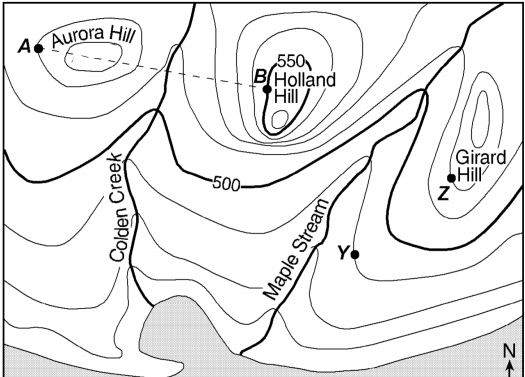 Unit 2: Minerals and RocksIdentify a mineral that has non-metallic luster and can have the shape of little cubes.How do we determine luster, breakage, streak and hardness?What are the characteristics of an intrusive/extrusive igneous rock?How do the different types of sedimentary rocks form?What does the word monominerallic mean?Why goes gneiss have a distorted structure (think about how it forms…)?How are rock classified?What is the main idea of the rock cycle?Unit 3: Dynamic Earth At a depth of 5000km, what it the temperature and pressure? What are the layers of the internal earth? Then determine their properties (density/ temperature/ composition).Why do convections currents occur?What are the pieces of evidence for the Theory of Continental Drift?What are the properties of p-waves and s-waves (travel speed, what parts of earth they travel through or not)?What causes a tsunami?How many seismic stations are needed to determine the epicenter?The seismogram below shows P-wave and S-wave arrival times at a seismic station following an earthquake.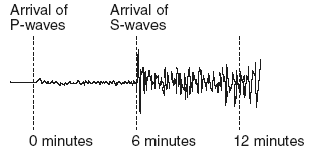 Determine the distance from this seismic station to the epicenter of the earthquake.